ISTITUTO COMPRENSIVO “A. MANZONI”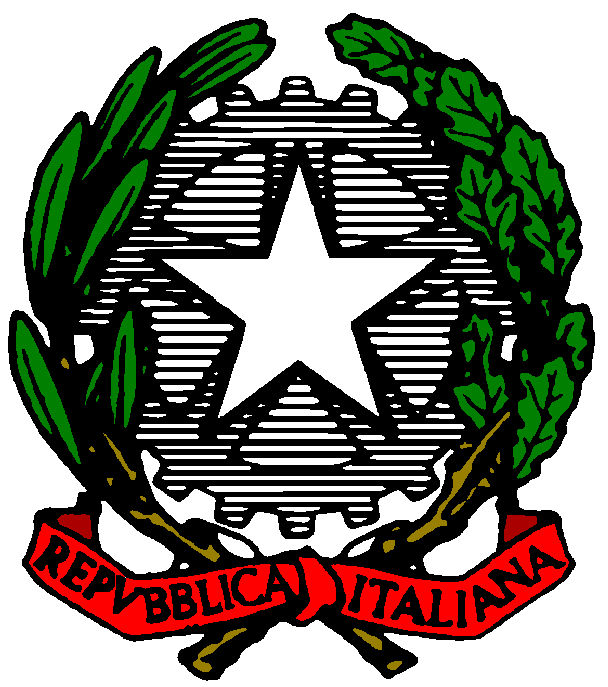 P.zza Filippo Corridoni n. 2 - 62014 CORRIDONIA (MC)C.F. 80010020438 - Cod. Mecc. MCIC812005Tel. n. 0733/431875 - Fax  n. 0733/435120E-mail:MCIC812005@istruzione.it  –  PEC: mcic812005@pec.istruzione.itPiano Didattico Personalizzatoper alunni BES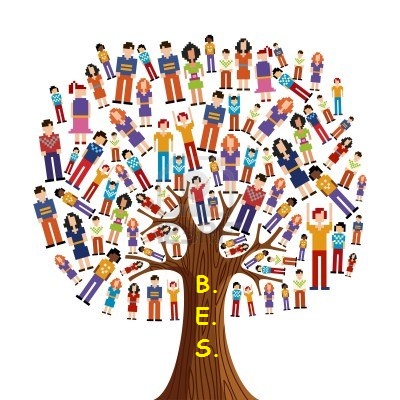 Alunno/ : 	 _______________________________plesso:		 _______________________________Classe: 		______________________________Anno scolastico 2021 – 20226.	Strategie metodologiche e didatticheValorizzare nella didattica linguaggi comunicativi altri dal codice scritto (linguaggio iconografico, parlato), utilizzando mediatori didattici quali immagini, disegni e riepiloghi a voce.Incentivare la didattica di piccolo gruppo e il tutoraggio tra pari.Promuovere l’apprendimento collaborativo.Consentire tempi più lunghi per consolidare gli apprendimenti.Privilegiare l’apprendimento esperienziale e la didattica laboratoriale.Ripetere le consegne.Controllare i compiti.Consentire l’uso del carattere stampato maiuscolo.Curare la pianificazione della produzione scritta.Incentivare/avviare all’uso della videoscrittura, soprattutto per la produzione testuale o nei momenti di particolare stanchezza/illeggibilità del tratto grafico.Garantire l’approccio visivo e comunicativo alle Lingue.Utilizzare mediatori didattici (schemi, formulari, tabelle, mappe, glossari) sia in verifica che durante le lezioni.Privilegiare verifiche scritte/orali.Valutare i miglioramenti e l’uso autonomo degli strumenti piuttosto che il risultato.Non considerare gli errori ortografici nelle verifiche scritte e attribuire tempi più dilatati per la loro conclusione, dopo aver fornito spiegazione orale delle consegne.Insegnare l’uso di dispositivi extratestuali per lo studio (titolo, paragrafi, immagini).Promuovere inferenze, integrazioni, collegamenti tra le conoscenze e le discipline.Dividere gli obiettivi di un compito in sotto obiettivi.Offrire anticipatamente schemi grafici relativi all’argomento di studio, per orientare l’alunno nella discriminazione delle informazioni essenziali.Promuovere processi metacognitivi per sollecitare nell’alunno l’autocontrollo e l’autovalutazione dei propri processi di apprendimento.10.	Patto con la famigliaSi concordano:- i compiti a casa (quantità, qualità richiesta….)- le modalità di aiuto: chi, come, per quanto tempo, in quali attività/discipline segue il bambino nello studio;- gli strumenti compensativi da utilizzare a casa;- eventuali dispense;- modalità, contenuti, richieste più importanti rispetto a interrogazioni /verifiche - altroIl presente Piano Didattico Personalizzato è stato concordato e redatto da:Genitori dell’alunno /aCorridonia, Il Dirigente ScolasticoDott.ssa Daniela SmorlesiDati relativi all’alunnoDati relativi all’alunnoDati relativi all’alunnoDati relativi all’alunnoNomeCognomeData di nascitaLuogoNazionalitàTipologia BESDSADSATipologia BESADHD/DOPADHD/DOPTipologia BESBorderline cognitivoBorderline cognitivoTipologia BESSvantaggio linguistico - culturaleSvantaggio linguistico - culturaleTipologia BESDisagio comportamentale - relazionaleDisagio comportamentale - relazionaleTipologia BESAltroAltroDiagnosiDataDiagnosiEnteDiagnosiSpecialistaInterventi riabilitativi in attotipologia interventoInterventi riabilitativi in attoEnteInterventi riabilitativi in attoSpecialistaInterventi riabilitativi in attogiorniAltra documentazione a disposizione dell’IstitutoIncontri scuola famigliaAltre informazioni2. Aspetti emotivo - relazionali2. Aspetti emotivo - relazionali2. Aspetti emotivo - relazionali2. Aspetti emotivo - relazionali2. Aspetti emotivo - relazionali2. Aspetti emotivo - relazionaliCollaborazione e partecipazione12345Relazionalità con adulti e compagni12345Frequenza scolastica12345Accettazione e rispetto delle regole12345Motivazione al lavoro scolastico12345Capacità organizzative12345Rispetto degli impegni e delle responsabilità12345Consapevolezza delle proprie difficoltà12345Autovalutazione delle proprie abilità e potenzialità nelle diverse discipline123451= inadeguato; 2= poco adeguato; 3= adeguato; 4= più che adeguato; 5= pienamente adeguato1= inadeguato; 2= poco adeguato; 3= adeguato; 4= più che adeguato; 5= pienamente adeguato1= inadeguato; 2= poco adeguato; 3= adeguato; 4= più che adeguato; 5= pienamente adeguato1= inadeguato; 2= poco adeguato; 3= adeguato; 4= più che adeguato; 5= pienamente adeguato1= inadeguato; 2= poco adeguato; 3= adeguato; 4= più che adeguato; 5= pienamente adeguato1= inadeguato; 2= poco adeguato; 3= adeguato; 4= più che adeguato; 5= pienamente adeguato3. Descrizione del funzionamento delle abilità strumentali(Da compilare solo in presenza di certificazione specialistica)3. Descrizione del funzionamento delle abilità strumentali(Da compilare solo in presenza di certificazione specialistica)3. Descrizione del funzionamento delle abilità strumentali(Da compilare solo in presenza di certificazione specialistica)3. Descrizione del funzionamento delle abilità strumentali(Da compilare solo in presenza di certificazione specialistica)3. Descrizione del funzionamento delle abilità strumentali(Da compilare solo in presenza di certificazione specialistica)3. Descrizione del funzionamento delle abilità strumentali(Da compilare solo in presenza di certificazione specialistica)3. Descrizione del funzionamento delle abilità strumentali(Da compilare solo in presenza di certificazione specialistica)3. Descrizione del funzionamento delle abilità strumentali(Da compilare solo in presenza di certificazione specialistica)3. Descrizione del funzionamento delle abilità strumentali(Da compilare solo in presenza di certificazione specialistica)3. Descrizione del funzionamento delle abilità strumentali(Da compilare solo in presenza di certificazione specialistica)Elementi desunti dalla diagnosiElementi desunti dall’osservazione in classeElementi desunti dall’osservazione in classeElementi desunti dall’osservazione in classeElementi desunti dall’osservazione in classeElementi desunti dall’osservazione in classeElementi desunti dall’osservazione in classeElementi desunti dall’osservazione in classeElementi desunti dall’osservazione in classeLettura(Velocità, correttezza e comprensione)Scrittura(Grafia, tipologia di errori, ideazione, produzione, stesura e revisione di testi))Calcolo(Mentale, scritto, capacità di numerare in senso progressivo e regressivo)Memoria(Uditiva, visiva, difficoltà per le sequenze e procedurale)Attenzione(Tempi, fatica nella concentrazione, facilmente distraibile)Altri disturbi associati evidenziati nella diagnosiDisturbi dell’area motorio – prassica (disprassia)Disturbi dell’area motorio – prassica (disprassia)Disturbi dell’area motorio – prassica (disprassia)Disturbi dell’area motorio – prassica (disprassia)Disturbi dell’area motorio – prassica (disprassia)Disturbi dell’area motorio – prassica (disprassia)Disturbi dell’area motorio – prassica (disprassia)Disturbi dell’area motorio – prassica (disprassia)Disturbi dell’area motorio – prassica (disprassia)Altri disturbi associati evidenziati nella diagnosiDisgrafiaDisgrafiaDisgrafiaDisgrafiaDisgrafiaDisgrafiaDisgrafiaDisgrafiaDisgrafiaAltri disturbi associati evidenziati nella diagnosiDeficit di attenzione iperattività (ADHD)Deficit di attenzione iperattività (ADHD)Deficit di attenzione iperattività (ADHD)Deficit di attenzione iperattività (ADHD)Deficit di attenzione iperattività (ADHD)Deficit di attenzione iperattività (ADHD)Deficit di attenzione iperattività (ADHD)Deficit di attenzione iperattività (ADHD)Deficit di attenzione iperattività (ADHD)Altri disturbi associati evidenziati nella diagnosiVulnerabilità psicologica (ansia da prestazione, ansia generalizzata, disturbo del comportamento, depressione reattiva).Vulnerabilità psicologica (ansia da prestazione, ansia generalizzata, disturbo del comportamento, depressione reattiva).Vulnerabilità psicologica (ansia da prestazione, ansia generalizzata, disturbo del comportamento, depressione reattiva).Vulnerabilità psicologica (ansia da prestazione, ansia generalizzata, disturbo del comportamento, depressione reattiva).Vulnerabilità psicologica (ansia da prestazione, ansia generalizzata, disturbo del comportamento, depressione reattiva).Vulnerabilità psicologica (ansia da prestazione, ansia generalizzata, disturbo del comportamento, depressione reattiva).Vulnerabilità psicologica (ansia da prestazione, ansia generalizzata, disturbo del comportamento, depressione reattiva).Vulnerabilità psicologica (ansia da prestazione, ansia generalizzata, disturbo del comportamento, depressione reattiva).Vulnerabilità psicologica (ansia da prestazione, ansia generalizzata, disturbo del comportamento, depressione reattiva).Altri disturbi associati evidenziati nella diagnosiBilinguismo o Italiano L2.Bilinguismo o Italiano L2.Bilinguismo o Italiano L2.Bilinguismo o Italiano L2.Bilinguismo o Italiano L2.Bilinguismo o Italiano L2.Bilinguismo o Italiano L2.Bilinguismo o Italiano L2.Bilinguismo o Italiano L2.4. caratteristiche del processo di apprendimento4. caratteristiche del processo di apprendimento4. caratteristiche del processo di apprendimento4. caratteristiche del processo di apprendimento123455Capacità di memorizzare procedure operative nelle diverse discipline(Formule, strutture grammaticali, regole che governano la lingua)Capacità di memorizzare procedure operative nelle diverse discipline(Formule, strutture grammaticali, regole che governano la lingua)Capacità di memorizzare procedure operative nelle diverse discipline(Formule, strutture grammaticali, regole che governano la lingua)Capacità di memorizzare procedure operative nelle diverse discipline(Formule, strutture grammaticali, regole che governano la lingua)Capacità di immagazzinare e recuperare le informazioni(Date, definizioni, termini specifici delle discipline)Capacità di immagazzinare e recuperare le informazioni(Date, definizioni, termini specifici delle discipline)Capacità di immagazzinare e recuperare le informazioni(Date, definizioni, termini specifici delle discipline)Capacità di immagazzinare e recuperare le informazioni(Date, definizioni, termini specifici delle discipline)Capacità di organizzare le informazioni(Integrazione di più informazioni ed elaborazione dei concetti)Capacità di organizzare le informazioni(Integrazione di più informazioni ed elaborazione dei concetti)Capacità di organizzare le informazioni(Integrazione di più informazioni ed elaborazione dei concetti)Capacità di organizzare le informazioni(Integrazione di più informazioni ed elaborazione dei concetti)1= inadeguato; 2= poco adeguato; 3= adeguato; 4= più che adeguato; 5= pienamente adeguato1= inadeguato; 2= poco adeguato; 3= adeguato; 4= più che adeguato; 5= pienamente adeguato1= inadeguato; 2= poco adeguato; 3= adeguato; 4= più che adeguato; 5= pienamente adeguato1= inadeguato; 2= poco adeguato; 3= adeguato; 4= più che adeguato; 5= pienamente adeguato1= inadeguato; 2= poco adeguato; 3= adeguato; 4= più che adeguato; 5= pienamente adeguato1= inadeguato; 2= poco adeguato; 3= adeguato; 4= più che adeguato; 5= pienamente adeguato1= inadeguato; 2= poco adeguato; 3= adeguato; 4= più che adeguato; 5= pienamente adeguato1= inadeguato; 2= poco adeguato; 3= adeguato; 4= più che adeguato; 5= pienamente adeguato1= inadeguato; 2= poco adeguato; 3= adeguato; 4= più che adeguato; 5= pienamente adeguato5. Didattica personalizzata/ Obiettivi di apprendimento5. Didattica personalizzata/ Obiettivi di apprendimentoItalianoMatematicaStoriaGeografiaInglese/Francese/SpagnoloScienzeTecnologiaMusicaArte e immagineEducazione fisicaI.R.C. /A.I.R.C.7.	Misure dispensative7.	Misure dispensative7.	Misure dispensative7.	Misure dispensative7.	Misure dispensative7.	Misure dispensative7.	Misure dispensative7.	Misure dispensative7.	Misure dispensative7.	Misure dispensative7.	Misure dispensative7.	Misure dispensative7.	Misure dispensativeItalianoStoriaGeografiaMatematicaScienzeIngleseFranceseSpagnoloTecnologiaArte e ImmagineEd. FisicaMusicaIRC/ARCLeggere ad alta voceScrivere sotto dettaturaCopiare dalla lavagnaRidurre la quantità di compiti a casaStudio mnemonico delle tabelline, formule, definizioni e testi poetici.Rispetto della tempistica per la consegna dei compiti scritti8.	Strumenti compensativi8.	Strumenti compensativi8.	Strumenti compensativi8.	Strumenti compensativi8.	Strumenti compensativi8.	Strumenti compensativi8.	Strumenti compensativi8.	Strumenti compensativi8.	Strumenti compensativi8.	Strumenti compensativi8.	Strumenti compensativi8.	Strumenti compensativi8.	Strumenti compensativiItalianoStoriaGeografiaMatematicaScienzeIngleseFranceseSpagnoloTecnologiaArte e ImmagineEd. FisicaMusicaIRC/ARCTabella dell’alfabetoTabella delle misure e delle formule geometricheTavola pitagoricaLinea del tempoRetta ordinata dei numeriFormulari, sintesi, schemi, mappe concettuali delle unità di apprendimentoComputer con programma di videoscrittura, correttore ortografico, stampante e scanner (a scuola /a casa)CalcolatriceRegistratore e risorse audio (sintesi vocale, audio libri, libri digitali) a scuola /a casa) Vocabolario multimediale (a scuola e a casa)Software didattici specifici9.	Modalità di verifica e valutazione9.	Modalità di verifica e valutazione9.	Modalità di verifica e valutazione9.	Modalità di verifica e valutazione9.	Modalità di verifica e valutazione9.	Modalità di verifica e valutazione9.	Modalità di verifica e valutazione9.	Modalità di verifica e valutazione9.	Modalità di verifica e valutazione9.	Modalità di verifica e valutazione9.	Modalità di verifica e valutazione9.	Modalità di verifica e valutazione9.	Modalità di verifica e valutazioneStrumentiItalianoStoriaGeografiaMatematicaScienzeIngleseFranceseSpagnoloTecnologiaArte e ImmagineEd. FisicaMusicaIRC/ARCFar usare strumenti e mediatori didattici nelle prove sia scritte che orali (mappe, schemi, tabelle, tavola pitagorica, pc, calcolatrice...)Prevedere verifiche scritte/orali a compensazione di quelle scritte/orali.Evitare la sovrapposizione di interrogazioni e verificheStimolare e supportare l’allievo nelle verifiche orali, aiutandolo ad argomentare, senza penalizzare la povertà lessicale.Valutazioni più attente alle conoscenze e alle competenze di analisi, sintesi e collegamento piuttosto che alla correttezza formale (punteggiatura, lessico, errori ortografici, errori di calcolo)Introdurre prove informatizzateProgrammare tempi più lunghi per l’esecuzione delle provePredisporre verifiche strutturateProgrammare e concordare con l’alunno le interrogazioniNome Cognome DisciplinaItaliano, Storia e GeografiaApprofondimento ItalianoMatematica e ScienzeIngleseFranceseTecnologiaArte e immagineMusicaEducazione fisicaI.R.C.Alternativa I.R.C.SostegnoPer avvenuta consegnaPer avvenuta consegna